  ООО «УФИМСКИЙ ЗАВОД ПНЕВМОКАРКАСНЫХ КОНСТРУКЦИЙ»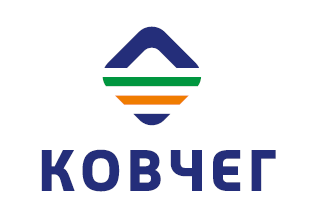 ул. Менделеева, д. 134, пом. 170.
 г. Уфа, Республика Башкортостан, 450022.
+7 (347) 252-20-99; +7 (347) 252-15-23

ОКПО 00687304, ОГРН 1160280068960
ИНН/КПП 0274913740/027401001
________________________________________________________________________________________________27.10.2022					            				УфаУсловия Предзаказа Весна-Лето 23.Основные принципыПредзаказ является плановым мероприятием для организации производства с целью максимального удовлетворения спросаОбязательная выборка Предзаказа со стороны покупателя требуется только в случае подписания спецификации на фиксированные объемы по специальной цене.СрокиСбор Предзаказов с 01.11.21 по 30.12.22Подтверждение Предзаказов производством и согласование итоговых количеств с Покупателями с 01.12.22 по 01.02.23Поставки Предзаказов с 01.02.23 по 31.08.23Поставка по спецификации фиксированных объемов по специальной цене с 01.02.23 по 30.04.23ТоварыВ ПЗ участвуют все регулярные товары компании со статусами «База» и «Новинка»Все товары доступные к Предзаказу представлены в бланке Предзаказа.ЦеныПредварительная цена Предзаказа будет установлена 01.11.22Окончательная цена Предзаказа будет установлена 15.12.22При поставке ПЗ действуют цены и условия оплаты, установленные для каждого клиента на момент поставки.Чтобы зафиксировать специальную цену Предзаказа по состоянию на 15.10.22, необходимо до 30.12.22 внести аванс в размере 20% от общей суммы ПЗ на фиксированный объем выбранного ассортимента. Аванс будет зачтен в последнюю поставку по предзаказу.ОбъемМинимальный суммарный объем всего Предзаказа должен быть не менее 0,5 млн руб.Предзаказ должен быть разбит на отдельные поставки не чаще 2-х поставок в месяц.Чтобы зафиксировать объемы и сроки поставок по спеццене в рамках ПЗ необходимо до 15.12.22 подписать спецификацию и до 30.12.22 внести аванс в размере 20% от общей суммы ПЗ.ОтгрузкиНе позднее чем за 5 дней до согласованной даты поставки менеджер выставляет счет или сообщает о переносе сроков поставкиПосле поступления оплаты или подтверждения (в случае отсрочки) осуществляется поставка по стандартной процедуре (ознакомиться на сайте)Все не оплаченные или не подтвержденные (в случае отсрочки) покупателем в течение календарного месяца поставки отменяются и поступают на свободный склад.  Корректировки ПЗ:Корректировать уже внесенные в систему ПЗ по запросу клиента можно как в сторону увеличения, так и уменьшения. Но желательно сохранять примерное общее количество.Корректировать можно, только если этот заказ еще не взят производством в работу. Это заказы, дата производства которых стоит через месяц и далее.Каждый скорректированный заказ производство будет подтверждать заново с учетом производственного плана. Поэтому измениться в нем может как количество, так и дата. Увеличение количества товаров в заказе возможно только при наличии свободных мощностей на производстве.